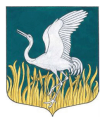 ЛЕНИНГРАДСКАЯ ОБЛАСТЬЛУЖСКИЙ МУНИЦИПАЛЬНЫЙ РАЙОНАДМИНИСТРАЦИЯМШИНСКОГО СЕЛЬСКОГО ПОСЕЛЕНИЯПОСТАНОВЛЕНИЕот       21 ноября 2016 года      № 482                                             О комиссии по предупреждению и противодействию коррупции в администрации Мшинского сельского поселенияЛужского муниципального района         В соответствии с Федеральным законом Российской Федерации от 25 декабря 2008 года № 273-ФЗ «О противодействии коррупции» и в целях защиты общественных и муниципальных интересов, прав и свобод человека от проявлений коррупции, консолидации институтов государства и гражданского общества для противодействия проявлениям коррупции, устранения предпосылок к возникновению коррупционных факторов и пресечения коррупционных действий, а также повышения правовой культуры граждан, их информированности о коррупционных правонарушениях          и способах противодействия им на территории Мшинского  сельского  поселения Лужского муниципального района Ленинградской области,ПОСТАНОВЛЯЮ:	 1.Утвердить  Положение о комиссии по предупреждению и противодействию коррупции согласно приложению 1.	2. Образовать и утвердить состав комиссии по предупреждению и противодействию коррупции в администрации Мшинского сельского поселения  согласно приложению 2.	3. Постановление администрации № 50 от 2014 считать утратившими силу.	4. Опубликовать настоящее постановление на официальном сайте администрации Мшинского  сельского поселения  в сети Интернет http://мшинское.рф/.     	5. Настоящее постановление вступает в силу с момента его опубликования.	6. Контроль за исполнением настоящего постановления оставляю за собой.Глава администрацииМшинского   сельского поселения                                         Ю.В.КандыбаРазослано: в прокуратуру, в делоПриложение 1Утвержденопостановлением администрацииМшинского сельского поселения от    21.11.2016 г.  №  482 ПОЛОЖЕНИЕ
о комиссии по предупреждению и противодействию коррупции в администрации Мшинского сельского поселения 1. Общие положения           1.1. Комиссия по предупреждению и противодействию коррупции в администрации Мшинского сельского поселения Лужского муниципального района (далее - Комиссия) является координационным органом при администрации и создается в целях разработки и реализации антикоррупционной политики, принятия мер по противодействию проявлениям коррупции, профилактике коррупционных факторов, а также минимизации причин и условий, порождающих коррупционные факторы.1.2. В своей деятельности комиссия руководствуется Конституцией Российской Федерации, Федеральными законами, Указами и Распоряжениями Президента Российской Федерации, Постановлениями и Распоряжениями Правительства Российской Федерации, Постановлением Губернатора Ленинградской области от 30 сентября 2008 года № 196-пг «Об образовании комиссии по предупреждению и противодействию коррупции в Ленинградской области», другими нормативными правовыми актами Ленинградской  области, нормативными правовыми актами администрации Лужского муниципального района, настоящим Положением.2. Основные задачи КомиссииОсновными задачами Комиссии являются:	- участие в разработке программы и комплекса мероприятий профилактики и противодействию коррупции на территории Мшинского сельского поселения ;	- информационное обеспечение реализации мероприятий по противодействию коррупции;	- укрепление связи  с правоохранительными органами, общественными организациями и населением в процессе осуществления профилактики коррупции;	- осуществление контроля за исполнением в  федеральных законов, указов и распоряжений Президента Российской Федерации, постановлений и распоряжений Правительства Российской Федерации, законов Ленинградской области, нормативных правовых актов Ленинградской области, нормативных правовых актов администрации Мшинского сельского поселения по вопросам противодействия коррупции в случаях, предусмотренных действующим законодательством Российской Федерации.
3. Функции Комиссии
          Для реализации основных задач комиссия осуществляет следующие функции:	- организация и участие в разработке форм и методов антикоррупционной политики и контроль  за реализацией программ и планов  мероприятий;	- анализ состояния коррупционной обстановки в Мшинском сельском поселении  с последующей выработкой практических рекомендаций по организации мероприятий в области просвещения населения, муниципальных служащих в целях формирования у них навыков нетерпимого отношения к коррупции;	- координация деятельности по проведению антикоррупционного мониторинга;	- рассмотрение на заседаниях информации о возможном наличии признаков коррупции;	- осуществление иных функции, вытекающие из задач комиссии и не противоречащих действующему законодательству Российской Федерации.4. Права Комиссии        Комиссия имеет право:	- принимать в пределах своей компетенции решения по организации, координации совершенствования деятельности администрации Мшинского сельского поселения, учреждений и организаций по  профилактике и предупреждению проявлений коррупции;	- привлекает для участия в работе комиссии должностных лиц, представителей организаций и общественных объединений, средств массовой информации и граждан к обсуждению вопросов, относящихся к компетенции Комиссии;	- проводит анализ и обобщение результатов реализации мероприятий по противодействию коррупции в администрации Мшинского сельского поселения и принимает решения о проведении мер по устранению причин коррупции;	- запрашивает в установленном порядке у государственных органов, органов местного самоуправления, должностных лиц, организаций и предприятий, общественных объединений необходимую информацию о состоянии антикоррупционной деятельности; 	- принимать иные решения, предусмотренные законами и настоящим положением.5. Организация деятельности Комиссии         	 5.1. Комиссия образуется постановлением администрации Мшинского сельского поселения.         	 5.2.  Комиссия осуществляет свою деятельность в соответствии с планом работы, который принимается на ее заседании.        	 5.3.  Заседания Комиссии проводятся не реже одного раза в квартал. По решению председателя Комиссии могут проводиться внеочередные заседания.         	5.4. Заседание считается правомочным, если на нем присутствуют не менее половины общего числа членов Комиссии.	5.5.  На заседание Комиссии могут быть приглашены  руководители, специалисты и иные лица, в компетенцию которых входят рассматриваемые вопросы, а также представители средств массовой информации.       	 5.6. Решения Комиссии принимаются простым большинством голосов присутствующих на заседании членов Комиссии путем открытого голосования. В случае равенства голосов решающим является голос председателя Комиссии.       	  5.7. Решения Комиссии носят рекомендательный характер и оформляются протоколом.        	5.8. Руководство Комиссией осуществляет председатель комиссии. Председатель Комиссии:- ведёт заседание Комиссии;- утверждает регламент и план работы Комиссии;- подписывает протоколы Комиссии;- принимает решение о передаче информации по рассмотренным вопросам в средства массовой информации;      	 5.9. В случае отсутствия председателя Комиссии его обязанности выполняет заместитель председателя Комиссии        5.10.  Секретарь Комиссии: - осуществляет подготовку проекта плана работы Комиссии;- формирует проект повестки дня заседания Комиссии;- координирует работу по подготовке материалов к заседаниям Комиссии, а также проектов решений;- информирует членов Комиссии, иных лиц о дате, времени, месте и повестке заседания очередного (внеочередного) заседания Комиссии, обеспечивает материалами;- ведет, оформляет и представляет для подписания протоколы заседания Комиссии; - осуществляет  контроль за выполнением решений.    Приложение 2Утвержденопостановлением администрацииМшинского сельского поселения от    21.11.2016 г.  №  482СОСТАВкомиссии по предупреждению и противодействию коррупциив администрации Лужского муниципального района        -       Председатель комиссии:Кандыба Юрий Викторович   Глава администрации Мшинского    сельского поселения     Заместитель председателя комиссии:Гладышева Виктория ВладимировнаВедущий специалист Мшинского сельского поселения     Секретарь комиссии:Прокофьева Татьяна Ивановна        ведущий специалист администрации Мшинского сельского поселения     Члены комиссии:Шведова Светлана Ульмасовнагл. бухгалтер администрации                                                               Мшинского сельского поселения Снапков Сергей Аркадиевичведущий специалист по ГО и ЧС                                                             администрации Мшинского сельского Елямик Ольга Григорьевна           специалист по земельным вопросам   администрации Мшинского сельского                                                           поселения 